Рабочая программа учебной дисциплины основной профессиональной образовательной программы высшего образования, рассмотрена и одобрена на заседании кафедры, протокол № 14 от 31.05.2021г.ОБЩИЕ СВЕДЕНИЯ Учебная дисциплина «Фортепианный ансамбль» изучается в первом и втором семестрах.Курсовая работа – не предусмотрена.Форма промежуточной аттестации: Место учебной дисциплины в структуре ОПОПУчебная дисциплина «Фортепианный ансамбль» относится формируемой участниками образовательных отношений части программы.Изучение дисциплины опирается на результаты освоения образовательной программы предыдущего уровня. Основой для освоения дисциплины являются результаты обучения по предшествующим дисциплинам и практикам:СпециальностьАнсамбльЦЕЛИ И ПЛАНИРУЕМЫЕ РЕЗУЛЬТАТЫ ОБУЧЕНИЯ ПО ДИСЦИПЛИНЕ (МОДУЛЮ)Целями изучения дисциплины «Фортепианный ансамбль» являются:практическое применение результатов изучения стилей, жанров и особенностей интерпретации музыкальных произведений в жанрах ансамблевого исполнительства;формирование чёткого представления о сценическом выступлении, взаимодействии с партнерами по игре в ансамбле, выполнении технических и технологических задач инструментального анасмблевого исполнительства;формирование у обучающихся компетенций, установленной образовательной программой в соответствии с ФГОС ВО по данной дисциплине; формирование у обучающихся компетенций, установленной образовательной программой в соответствии с ФГОС ВО по данной дисциплине; Результатом обучения является овладение обучающимися знаниями, умениями, навыками и опытом деятельности, характеризующими процесс формирования компетенций и обеспечивающими достижение планируемых результатов освоения учебной дисциплины.Формируемые компетенции, индикаторы достижения компетенций, соотнесённые с планируемыми результатами обучения по дисциплине:СТРУКТУРА И СОДЕРЖАНИЕ УЧЕБНОЙ ДИСЦИПЛИНЫ/МОДУЛЯОбщая трудоёмкость учебной дисциплины по учебному плану составляет:Структура учебной дисциплины/модуля для обучающихся по видам занятий: (очная форма обучения)Структура учебной дисциплины/модуля для обучающихся по разделам и темам дисциплины: (очная форма обучения)Краткое содержание учебной дисциплиныОрганизация самостоятельной работы обучающихсяСамостоятельная работа студента – обязательная часть образовательного процесса, направленная на развитие готовности к профессиональному и личностному самообразованию, на проектирование дальнейшего образовательного маршрута и профессиональной карьеры.Самостоятельная работа обучающихся по дисциплине организована как совокупность аудиторных и внеаудиторных занятий и работ, обеспечивающих успешное освоение дисциплины. Аудиторная самостоятельная работа обучающихся по дисциплине выполняется на учебных занятиях под руководством преподавателя и по его заданию. Аудиторная самостоятельная работа обучающихся входит в общий объем времени, отведенного учебным планом на аудиторную работу, и регламентируется расписанием учебных занятий. Внеаудиторная самостоятельная работа обучающихся – планируемая учебная, научно-исследовательская, практическая работа обучающихся, выполняемая во внеаудиторное время по заданию и при методическом руководстве преподавателя, но без его непосредственного участия, расписанием учебных занятий не регламентируется.Внеаудиторная самостоятельная работа обучающихся включает в себя:подготовку к индивидуальным занятиям и экзаменам;изучение нотного материала;повышение технического потенциала через регулярное исполнение упражнений на инструменте;подготовку к текущей и промежуточной аттестации в течение семестра.Самостоятельная работа обучающихся с участием преподавателя в форме иной контактной работы предусматривает групповую работу с обучающимися и включает в себя проведение индивидуальных и групповых консультаций по отдельным темам/разделам дисциплины.Применение электронного обучения, дистанционных образовательных технологийПри реализации программы учебной дисциплины электронное обучение и дистанционные образовательные технологии не применяются.РЕЗУЛЬТАТЫ ОБУЧЕНИЯ ПО ДИСЦИПЛИНЕ, КРИТЕРИИ ОЦЕНКИ УРОВНЯ СФОРМИРОВАННОСТИ КОМПЕТЕНЦИЙ, СИСТЕМА И ШКАЛА ОЦЕНИВАНИЯСоотнесение планируемых результатов обучения с уровнями сформированности компетенции(й).ОЦЕНОЧНЫЕ СРЕДСТВА ДЛЯ ТЕКУЩЕГО КОНТРОЛЯ УСПЕВАЕМОСТИ И ПРОМЕЖУТОЧНОЙ АТТЕСТАЦИИ, ВКЛЮЧАЯ САМОСТОЯТЕЛЬНУЮ РАБОТУ ОБУЧАЮЩИХСЯПри проведении контроля самостоятельной работы обучающихся, текущего контроля и промежуточной аттестации по учебной дисциплине Фортепианный ансамбль проверяется уровень сформированности у обучающихся компетенций и запланированных результатов обучения по дисциплине , указанных в разделе 2 настоящей программы.Формы текущего контроля успеваемости, примеры типовых заданий: Критерии, шкалы оценивания текущего контроля успеваемости:Промежуточная аттестация:Критерии, шкалы оценивания промежуточной аттестации учебной дисциплины/модуля:Система оценивания результатов текущего контроля и промежуточной аттестации.Оценка по дисциплине выставляется обучающемуся с учётом результатов текущей и промежуточной аттестации.ОБРАЗОВАТЕЛЬНЫЕ ТЕХНОЛОГИИРеализация программы предусматривает использование в процессе обучения следующих образовательных технологий:проектная деятельность;групповые дискуссии;анализ ситуаций и имитационных моделей;поиск и обработка информации с использованием сети Интернет;обучение в сотрудничестве (командная, групповая работа);ПРАКТИЧЕСКАЯ ПОДГОТОВКАПрактическая подготовка в рамках учебной дисциплины не реализуется. ОРГАНИЗАЦИЯ ОБРАЗОВАТЕЛЬНОГО ПРОЦЕССА ДЛЯ ЛИЦ С ОГРАНИЧЕННЫМИ ВОЗМОЖНОСТЯМИ ЗДОРОВЬЯПри обучении лиц с ограниченными возможностями здоровья и инвалидов используются подходы, способствующие созданию безбарьерной образовательной среды: технологии дифференциации и индивидуального обучения, применение соответствующих методик по работе с инвалидами, использование средств дистанционного общения, проведение дополнительных индивидуальных консультаций по изучаемым теоретическим вопросам и практическим занятиям, оказание помощи при подготовке к промежуточной аттестации.При необходимости рабочая программа дисциплины может быть адаптирована для обеспечения образовательного процесса лицам с ограниченными возможностями здоровья, в том числе для дистанционного обучения.Учебные и контрольно-измерительные материалы представляются в формах, доступных для изучения студентами с особыми образовательными потребностями с учетом нозологических групп инвалидов:Для подготовки к ответу на практическом занятии, студентам с ограниченными возможностями здоровья среднее время увеличивается по сравнению со средним временем подготовки обычного студента.Для студентов с инвалидностью или с ограниченными возможностями здоровья форма проведения текущей и промежуточной аттестации устанавливается с учетом индивидуальных психофизических особенностей (устно, письменно на бумаге, письменно на компьютере, в форме тестирования и т.п.). Промежуточная аттестация по дисциплине может проводиться в несколько этапов в форме рубежного контроля по завершению изучения отдельных тем дисциплины. При необходимости студенту предоставляется дополнительное время для подготовки ответа на зачете или экзамене.Для осуществления процедур текущего контроля успеваемости и промежуточной аттестации обучающихся создаются, при необходимости, фонды оценочных средств, адаптированные для лиц с ограниченными возможностями здоровья и позволяющие оценить достижение ими запланированных в основной образовательной программе результатов обучения и уровень сформированности всех компетенций, заявленных в образовательной программе.МАТЕРИАЛЬНО-ТЕХНИЧЕСКОЕ ОБЕСПЕЧЕНИЕ ДИСЦИПЛИНЫ Материально-техническое обеспечение дисциплины при обучении с использованием традиционных технологий обучения.УЧЕБНО-МЕТОДИЧЕСКОЕ И ИНФОРМАЦИОННОЕ ОБЕСПЕЧЕНИЕ УЧЕБНОЙ ДИСЦИПЛИНЫ/УЧЕБНОГО МОДУЛЯИНФОРМАЦИОННОЕ ОБЕСПЕЧЕНИЕ УЧЕБНОГО ПРОЦЕССАРесурсы электронной библиотеки, информационно-справочные системы и профессиональные базы данных:Перечень программного обеспечения Не применяетсяЛИСТ УЧЕТА ОБНОВЛЕНИЙ РАБОЧЕЙ ПРОГРАММЫ УЧЕБНОЙ ДИСЦИПЛИНЫ/МОДУЛЯВ рабочую программу учебной дисциплины/модуля внесены изменения/обновления и утверждены на заседании кафедры __________: Министерство науки и высшего образования Российской Федерации Министерство науки и высшего образования Российской Федерации Министерство науки и высшего образования Российской Федерации Министерство науки и высшего образования Российской Федерации Министерство науки и высшего образования Российской Федерации Министерство науки и высшего образования Российской ФедерацииФедеральное государственное бюджетное образовательное учреждениеФедеральное государственное бюджетное образовательное учреждениеФедеральное государственное бюджетное образовательное учреждениеФедеральное государственное бюджетное образовательное учреждениеФедеральное государственное бюджетное образовательное учреждениеФедеральное государственное бюджетное образовательное учреждениевысшего образованиявысшего образованиявысшего образованиявысшего образованиявысшего образованиявысшего образования«Российский государственный университет им. А.Н. Косыгина«Российский государственный университет им. А.Н. Косыгина«Российский государственный университет им. А.Н. Косыгина«Российский государственный университет им. А.Н. Косыгина«Российский государственный университет им. А.Н. Косыгина«Российский государственный университет им. А.Н. Косыгина(Технологии. Дизайн. Искусство)»(Технологии. Дизайн. Искусство)»(Технологии. Дизайн. Искусство)»(Технологии. Дизайн. Искусство)»(Технологии. Дизайн. Искусство)»(Технологии. Дизайн. Искусство)»Институт «Академия имени Маймонида»«Академия имени Маймонида»«Академия имени Маймонида»«Академия имени Маймонида»«Академия имени Маймонида»КафедраФортепианного исполнительства, концертмейстерского мастерства и камерной музыкиФортепианного исполнительства, концертмейстерского мастерства и камерной музыкиФортепианного исполнительства, концертмейстерского мастерства и камерной музыкиФортепианного исполнительства, концертмейстерского мастерства и камерной музыкиФортепианного исполнительства, концертмейстерского мастерства и камерной музыкиРАБОЧАЯ ПРОГРАММАУЧЕБНОЙ ДИСЦИПЛИНЫРАБОЧАЯ ПРОГРАММАУЧЕБНОЙ ДИСЦИПЛИНЫРАБОЧАЯ ПРОГРАММАУЧЕБНОЙ ДИСЦИПЛИНЫФортепианный ансамбльФортепианный ансамбльФортепианный ансамбльУровень образования бакалавриатбакалавриатНаправление подготовки53.03.02Музыкально-инструментальное искусствоПрофильФортепианоФортепианоСрок освоения образовательной программы по очной форме обучения4 года4 годаФорма обученияочнаяочнаяРазработчик рабочей программы учебной дисциплины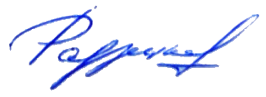 Разработчик рабочей программы учебной дисциплиныРазработчик рабочей программы учебной дисциплиныРазработчик рабочей программы учебной дисциплиныРазработчик рабочей программы учебной дисциплиныРазработчик рабочей программы учебной дисциплиныРазработчик рабочей программы учебной дисциплиныпрофессор      О.В. Радзецкая     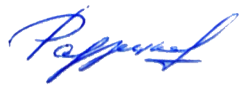       О.В. Радзецкая     Заведующий кафедрой:Заведующий кафедрой:О.В. Радзецкая    О.В. Радзецкая    первый семестр- зачет с оценкой второй семестр- экзаменКод и наименование компетенцииКод и наименование индикаторадостижения компетенцииПланируемые результаты обучения по дисциплине ПК-1	Способен осуществлять музыкально-исполнительскую деятельность сольно и в составе ансамблей и (или) оркестровИД-ПК-1.2 Исполнение сочинений различной жанрово-стилистической направленности с соблюдением корректности прочтения музыкального текстаСоздает профессиональную основу в процессе создания художественной интерпретации музыкального произведения в совокупности жанрово-стилистических особенностей музыкального текста;Демонстрирует необходимый профессиональный уровень для формирования корректной концепции музыкального произведения;Осуществляет формирование профессиональных и творческих ресурсов в процессе создания художественного замысла исполняемого произведения.ПК-2 Способен создавать индивидуальную художественную интерпретацию музыкального произведенияИД-ПК-2.2 Реализация знаний, умений и навыков в процессе формирования художественной интерпретации музыкального произведенияСоздает индивидуальную художественную интерпретацию ансамблевого сочинения, используя необходимые знания, умения и навыками; Реализует в исполнительской практике приобретенные навыки художественной интерпретации ансамблевых сочинений с учетом их жанрово-стилистических особенностей;Расширяет индивидуальные навыки и умения в процессе осуществления концертной деятельности в составе ансамбля. ПК-3 Способен проводить репетиционную сольную, ансамблевую и (или) концертмейстерскую и (или) репетиционную оркестровую работуИД-ПК-3.2 Осуществление самостоятельной репетиционной работы по освоению и совершенствованию навыков исполнения концертного репертуараОбладает необходимыми знаниями, умениями и навыками для осуществления репетиционной работы в составе ансамбля;Осуществляет самостоятельную работу концертного репертуара в процессе освоения и получения исполнительских навыков;Расширяет профессиональные ресурсы во время осуществления концертной деятельности в составе ансамбля.по очной форме обучения – 5з.е.180час.Структура и объем дисциплиныСтруктура и объем дисциплиныСтруктура и объем дисциплиныСтруктура и объем дисциплиныСтруктура и объем дисциплиныСтруктура и объем дисциплиныСтруктура и объем дисциплиныСтруктура и объем дисциплиныСтруктура и объем дисциплиныСтруктура и объем дисциплиныОбъем дисциплины по семестрамформа промежуточной аттестациивсего, часКонтактная аудиторная работа, часКонтактная аудиторная работа, часКонтактная аудиторная работа, часКонтактная аудиторная работа, часСамостоятельная работа обучающегося, часСамостоятельная работа обучающегося, часСамостоятельная работа обучающегося, часОбъем дисциплины по семестрамформа промежуточной аттестациивсего, часлекции, часпрактические занятия, часИндивидуальные занятия, часпрактическая подготовка, часкурсовая работа/курсовой проектсамостоятельная работа обучающегося, часпромежуточная аттестация, час1 семестрзачет с оценкой7234382 семестрэкзамен108344727Всего:180688527Планируемые (контролируемые) результаты освоения: код(ы) формируемой(ых) компетенции(й) и индикаторов достижения компетенцийНаименование разделов, тем;форма(ы) промежуточной аттестацииВиды учебной работыВиды учебной работыВиды учебной работыВиды учебной работыСамостоятельная работа, часВиды и формы контрольных мероприятий, обеспечивающие по совокупности текущий контроль успеваемости;формы промежуточного контроля успеваемостиПланируемые (контролируемые) результаты освоения: код(ы) формируемой(ых) компетенции(й) и индикаторов достижения компетенцийНаименование разделов, тем;форма(ы) промежуточной аттестацииКонтактная работаКонтактная работаКонтактная работаКонтактная работаСамостоятельная работа, часВиды и формы контрольных мероприятий, обеспечивающие по совокупности текущий контроль успеваемости;формы промежуточного контроля успеваемостиПланируемые (контролируемые) результаты освоения: код(ы) формируемой(ых) компетенции(й) и индикаторов достижения компетенцийНаименование разделов, тем;форма(ы) промежуточной аттестацииЛекции, часПрактические занятия, часИндивидуальные занятияПрактическая подготовка, часСамостоятельная работа, часВиды и формы контрольных мероприятий, обеспечивающие по совокупности текущий контроль успеваемости;формы промежуточного контроля успеваемостиПервый семестрПервый семестрПервый семестрПервый семестрПервый семестрПервый семестрПервый семестрПК-1ИД-ПК-1.2ПК-2ИД-ПК-2.2ПК-3ИД-ПК-3.2Раздел I. Подготовка к зачетухххх38ПК-1ИД-ПК-1.2ПК-2ИД-ПК-2.2ПК-3ИД-ПК-3.2Тема 1.1Ознакомление с нотным текстом4Форма текущего контроля к Разделу I: прослушиваниеПК-1ИД-ПК-1.2ПК-2ИД-ПК-2.2ПК-3ИД-ПК-3.2Тема 1.2Выучивание ансамблевого сочинения с учётом стилистических, динамических, штриховых, артикуляционных и метроритмических особенностей. Создание целостной художественной интерпретации30Форма текущего контроля к Разделу I: прослушиваниеПК-1ИД-ПК-1.2ПК-2ИД-ПК-2.2ПК-3ИД-ПК-3.2Зачет с оценкойхххххФорма промежуточного контроля: прослушивание программыПК-1ИД-ПК-1.2ПК-2ИД-ПК-2.2ПК-3ИД-ПК-3.2ИТОГО за первый семестр3438Второй семестрВторой семестрВторой семестрВторой семестрВторой семестрВторой семестрВторой семестрПК-1ИД-ПК-1.2ПК-2ИД-ПК-2.2ПК-3ИД-ПК-3.2Раздел II. Подготовка к экзаменухххх47 Форма текущего контроля к Разделу II: прослушиваниеПК-1ИД-ПК-1.2ПК-2ИД-ПК-2.2ПК-3ИД-ПК-3.2Тема 2.1Ознакомление с нотным текстом4 Форма текущего контроля к Разделу II: прослушиваниеПК-1ИД-ПК-1.2ПК-2ИД-ПК-2.2ПК-3ИД-ПК-3.2Тема 2.2Выучивание ансамблевого сочинения с учётом стилистических, динамических, штриховых, артикуляционных и метроритмических особенностей. Создание целостной художественной интерпретации.30 Форма текущего контроля к Разделу II: прослушиваниеЭкзаменхххх27Форма промежуточного контроля: прослушивание программыИТОГО за второй семестр3474Итого за весь период68112№ ппНаименование раздела и темы дисциплиныСодержание раздела (темы)Раздел IПодготовка к зачетуПодготовка к зачетуТема 1.1Ознакомление с нотным текстомРазбор ансамблевого музыкального произведения, прочитывание нотного текста с учётом стилистических, динамических, артикуляционных и темповых обозначений. Прослушивание записей исполняемого сочинения.Тема 1.2Выучивание ансамблевого сочинения с учётом стилистических, динамических, штриховых, артикуляционных и метроритмических особенностейРегулярная репетиционная работа ансамблистов (самостоятельно и с педагогом), выучивание нотного текста ансамблевого произведения, точное воспроизведение стилистических, динамических, штриховых, артикуляционных и метроритмических особенностей и обозначений. Прослушивание собственных репетиционных и концертных записей. Создание и воплощение художественного образа произведения.Раздел IIПодготовка к экзаменуПодготовка к экзаменуТема 2.1Ознакомление с нотным текстомРазбор музыкального ансамблевого произведения, прочитывание нотного текста с учётом стилистических особенностей, динамических, артикуляционных и темповых обозначений. Прослушивание записей исполняемого сочинения.Тема 2.2Выучивание ансамблевого сочинения с учётом стилистических, динамических, штриховых, артикуляционных и метроритмических особенностейРегулярная репетиционная работа ансамблистов (самостоятельно и с педагогом), выучивание нотного текста ансамблевого произведения, точное воспроизведение стилистических, динамических, штриховых, артикуляционных и метроритмических особенностей и обозначений. Прослушивание собственных репетиционных и концертных записей. Создание и воплощение художественного образа произведения.Уровни сформированности компетенцииОценка в пятибалльной системепо результатам текущей и промежуточной аттестацииПоказатели уровня сформированности Показатели уровня сформированности Показатели уровня сформированности Уровни сформированности компетенцииОценка в пятибалльной системепо результатам текущей и промежуточной аттестацииуниверсальной(-ых) компетенции(-й)общепрофессиональной(-ых) компетенцийпрофессиональной(-ых)компетенции(-й)Уровни сформированности компетенцииОценка в пятибалльной системепо результатам текущей и промежуточной аттестацииПК-1ИД-ПК-1.2ПК-2ИД-ПК-2.2ПК-3ИД-ПК-3.2высокийотличноОбучающийся:Создает грамотную основу для успешной реализации художественного замысла музыкального произведения с учетом жанрово-стилистических особенностей музыкального текста Демонстрирует отличную профессиональную оснащенность для создания корректной концептуальной основы музыкального произведениясоздает глубокую художественную интерпретацию ансамблевого сочинения в совокупности необходимых знаний, умений и навыковобладает высоким уровнем организационной работы, знаниями, умениями и навыками для планирования  и осуществления репетиционной работы в составе ансамбляОбладает высоким уровнем профессиональной коммуникации во время осуществления концертной деятельности в составе ансамбляповышенныйхорошоОбучающийся:Создает приемлемую профессиональную основу для успешной реализации художественного замысла музыкального произведения с учетом жанрово-стилистических особенностей музыкального текста Демонстрирует хорошую профессиональную оснащенность для создания корректного концептуального образа музыкального произведениясоздает объективную художественную интерпретацию ансамблевого сочинения в совокупности необходимых знаний, умений и навыковобладает хорошим уровнем организационной работы, знаниями, умениями и навыками для осуществления репетиционной работы в составе ансамбляОбладает хорошим уровнем профессиональной коммуникации во время осуществления концертной деятельности в составе ансамблябазовыйудовлетворительноОбучающийся:Создает удовлетворительную профессиональную основу для успешной реализации художественного замысла музыкального произведения с учетом жанрово-стилистических особенностей музыкального текста Демонстрирует удовлетворительную профессиональную оснащенность для создания корректного концептуального образа музыкального произведениясоздает удовлетворительную художественную интерпретацию ансамблевого сочинения в совокупности необходимых знаний, умений и навыковобладает удовлетворительным уровнем организационной работы, знаниями, умениями и навыками для осуществления репетиционной работы в составе ансамбляОбладает необходимым уровнем профессиональной коммуникации во время осуществления концертной деятельности в составе ансамблянизкийнеудовлетворительноОбучающийся:не интерпретирует музыкальный материал, частично понимая все виды нотной графики, с трудом справляется с решением задач профессиональной направленности любого уровня сложности, демонстрирует незнание различных стилей и эпох в исполнительстве;показывает слабый результат самостоятельной работы с музыкальным нотным текстом, демонстрируя неточное стилистическое понимание музыкального произведения;демонстрирует плохое исполнительство и владение всеми штриховыми, артикуляционными, динамическими приёмами и техниками, необходимыми для концертного исполнения музыкального произведения;формирует слабую индивидуальную художественную интерпретацию музыкального произведения без опоры на нотный текст, постигаемый внутренним слухом или вовсе не формирует;фрагментарно анализирует образцы музыки различных стилей и эпох через восприятие внутренним слухом и практически не воплощает это по средствам звукового результата. не демонстрирует достаточную профессиональную оснащенность для создания художественной интерпретации музыкального произведения в жанрово-стилистическом и историческом контекстахОбучающийся:не интерпретирует музыкальный материал, частично понимая все виды нотной графики, с трудом справляется с решением задач профессиональной направленности любого уровня сложности, демонстрирует незнание различных стилей и эпох в исполнительстве;показывает слабый результат самостоятельной работы с музыкальным нотным текстом, демонстрируя неточное стилистическое понимание музыкального произведения;демонстрирует плохое исполнительство и владение всеми штриховыми, артикуляционными, динамическими приёмами и техниками, необходимыми для концертного исполнения музыкального произведения;формирует слабую индивидуальную художественную интерпретацию музыкального произведения без опоры на нотный текст, постигаемый внутренним слухом или вовсе не формирует;фрагментарно анализирует образцы музыки различных стилей и эпох через восприятие внутренним слухом и практически не воплощает это по средствам звукового результата. не демонстрирует достаточную профессиональную оснащенность для создания художественной интерпретации музыкального произведения в жанрово-стилистическом и историческом контекстахОбучающийся:не интерпретирует музыкальный материал, частично понимая все виды нотной графики, с трудом справляется с решением задач профессиональной направленности любого уровня сложности, демонстрирует незнание различных стилей и эпох в исполнительстве;показывает слабый результат самостоятельной работы с музыкальным нотным текстом, демонстрируя неточное стилистическое понимание музыкального произведения;демонстрирует плохое исполнительство и владение всеми штриховыми, артикуляционными, динамическими приёмами и техниками, необходимыми для концертного исполнения музыкального произведения;формирует слабую индивидуальную художественную интерпретацию музыкального произведения без опоры на нотный текст, постигаемый внутренним слухом или вовсе не формирует;фрагментарно анализирует образцы музыки различных стилей и эпох через восприятие внутренним слухом и практически не воплощает это по средствам звукового результата. не демонстрирует достаточную профессиональную оснащенность для создания художественной интерпретации музыкального произведения в жанрово-стилистическом и историческом контекстах№ ппФормы текущего контроляПримеры типовых заданийПрослушиваниеПримерный репертуарный список произведений по уровням сложности (I - базовый, II - средний, III - продвинутый)Айвз Ч. Три четвертьтоновые пьесы IIАраратян В. Три дуэта (Прелюдия, Ноктюрн, Ликование) IIАргамаков В. Романсы соч. 3 IIБагдарасян Э. Ноктюрн IIБарток Б. Семь пьес из «Микрокосмоса» IБах И.С. Две пьесы из «Искусства фуги» IIБахор Ф. Токката IIКолыбельная IБлагой Д. Скерцо-этюд IIБриттен Б. Элегическая мазурка памяти Падеревского ор.23 IIБузони Ф. Импровизация на тему хорала И.С.Баха «Как мнехорошо» IIБурштин М. Бурлеска. БаркаролаТокката бреве I«Посвящение Атаю, ученику Токтогула” IIВутри Р. Бахрома IIГеджадзе И. Праздник в деревне IГлиэр Р. Шесть пьес соч. 41 IГуаставино К. Равнина IРоманс. Танец IIДебюсси К. Линдараха IЖванецкая И. Вальсы IIЖурченко Д. Пьесы из сюиты «Д.В.» IIЗемзарс И. Скерцо «Антиквар» IIИванов Я. Токката IIКалсон Р. Параллели IIКангро Р. Музыка в стиле «ВЕАТ» IIКрейн Ю. Две пьесы на народные темы (узбекскую ичувашскую) IКупрявичус Г. Скерцо IIКутавичус В. Два коллажа IIКыдырбеков Б. Кусайн IIОдиночество IКюи Ц. Три пьесы соч. 69 IIЛяшенко Г. Три интермеццо IIМачавариани А. Экспромт IIМоцарт В. Фуга до минор К. 426 IIМетнер Н. «Русский хоровод» (сказка) соч. 58 No 1 IIПейко Н. Интродукция и танец IIПлакидис П. Инвенция «Квинты» IПастораль IIОтака Х. «Midare» IIПодвала В. Скерцо IIПодгайц Е. Рондо IIПоловинкин Л. Марш. Вальс. Телефонная юмореска IIПуленк Ф. Элегия IIСен-Санс К. Героический марш соч. 34 IIКаприс «Аравия» соч. 96. IIГероический Каприс соч. 106 IIСметана Б. Рондо в 8 рук IIПавленко С. Несколько пограничных состояний IIСеркебаев А. Кербез кюй IТактакишвили О. Поэма IIЮмореска IIУспенский В. Свет в конце туннеля IIТепляков А. Семь пьес для восьми рук IIХачатурян А. Три пьесы: Остинато, Романс, ФантастическийТанец IIШостакович Д. Тарантелла IОбработка для двух фортепианоа) Сонатные, сюитные и полифонические циклыБах И.С. Концерт ре минор (свободная обр. Ф. Бузони) IIIКонцерт ля минор( свободная обр. Г. Римана) IIIОрганная соната соль минор (обр. В.Бабина) IIДесять прелюдий из «Хорошо темперированногоклавира» (мелодико - контрапунктические этюды спартией 2-го фортепиано И. Мошелеса соч. 137-6)IIБелобородов А. Сюита «Калевала» IIБелый В. Шесть прелюдий на темы песен народов СССР (обр.М. Гринберга) IIБетховен Л. Квартет фа минор соч. 95 (обр. Балакирева) IIIСимфония No 9 (обр. Ф. Листа)IIIБрамс И. Одиннадцать хоральных прелюдий (обр. Староду-бовского) IIСекстет соч. 18 (обр. Ю. Кленгеля) IIIВивальди А. –Бах И.С. Органный концерт ля минор (обр. А.Готлиба) IIГабичвадзе Р. Сюита из балет «Гамлет» (обр.И. Габичвадзе) IIГалынин Г. Сюита для струнного оркестра (обр. Г.Зингира) IIГендель Г. Соната соль минор (обр. М. Готлиба) IIГлазунов А. Сюита «Из средних веков» ШСоната си бемоль минор (обр. Ф. Блюменфельда) IIГудиашвили Н. Картины природы IIГуммель И. Большой квинтет IIДебюсси К. Маленькая сюита (обр. А. Бюссера) IIИпполитов-Иванов МТри ноктюрна (обр. М. Равеля) IIКавказские эскизы (обр. Э.Лангера) IIОрф К. Сюита «Кармина Бурана» (фрагмент) IIМошковский Н. Испанские танцы соч. 12 (обр.Б.Вольфа) IМоцарт В. Концертное дуэттино (обр.ф. Бузони) IIСонатина До мажор (обр. Э.Грига) IСоната Ре мажор (обр. М.Гринберга) IIСоната Фа мажор No4 для фортепиано в 4 руки (обр. М.Гринберга) IIВариации Соль мажор (обр. М.Гринберга) IIВариация Фа мажор (обр. М.Гринберга) IIПрокофьев С. Сюита из балета «Сказка про Шута» (обр. Бубельникова) IIРавель М. Испанская рапсодия IСказки матушки Гусыни (обр. В. Стародубровского) IIIРимский -Корсаков Н. Антар (обр. Н. Пургольд) IIСен-Санс К. Карнавал животных (обр. М.Готлиба) IIТанеев С. Прелюдия и фуга соль - диез минор IIТелеман Г. Концерт Ми мажор (пер. М. Готлиба) IIХачатурян А. Танцевальная сюита (обр С. Баласаняна) IIЧемберджи Н. Сюита из балета «Сон Дремович» (обр. А. Готлиба) IШенберг А. Пять оркестровых пьес соч. 16 (обр. А.Веберна) IIIШопен Ф. Соната си- бемоль минор (обр. К. Сен-Санса) IIШуберт Ф. Вальсы (обр. С. Прокофьева) IIВальсы (обр. Сорокина) IIШуман Р. Шесть этюдов в форме канона (обр. К. Дебюсси) IIЩедрин Р. Маленькая соната по «Сольфеджиям» (обр. Р. II. Хараджаняна) IIЮдаков С. Танцевальная сюита (обр. А. Готлиба) IIб) Одночастные произведения крупной формыБах.Ф.Э. Адажио (обр. М. Готлиба) IБукстехуде Д. Органные токкаты NoNo 1, 2 (обр. В.Васильева) IВерди Д. -Лист Ф. Фантазия на тему оперы «Риголетто» IIГендель Г. Пассакалия соль - минор (обр. М. Готлиба) IГлазунов А. Концертный вальс соч. 17 (обр. М. Готлиба) IIГлинка М. Блестящий дивертисмент на тему из оперы В. Беллини «Сомнамбула» IIШДебюсси К. Послеплуденный отдых фавна IIЛист Ф. Воспоминания об опере В. Беллини "Норма" IIIВоспоминания об опере в. Моцарта "Дон Жуан" IIIСимфонические поэмы IIIМоцарт В. Увертюра к опере «Волшебная флейта» (обр. Ф.Бузони) IIФантазия фа-минор (обр. Ф. Бузони) IIIПуленк Ф. Каприччио «После бала-маскарада» IIПрокофьев С. Золушка (сюита - фантазия А. Готлиба) IIIРавель М. Вальс. Интродукция и аллегро IIIРаков Н. Вальс (обр. М. Готлиба) IIРимский-Корсаков «Сеча при Керженце» из оперы «Сказание оневидимом граде Китеже» (обр. Ф. Васильева) IIРоссини Д. Увертюра к опере «Шелковая лестница» (обр. М. Готлиба) IIСкрябин А. Мечты (А. Готлиб) IIПоэма экстаза (Л. Конюс) IIСен-Санс К. Вальс - каприс "Свадебный пирог". "Интродукцияи рондо-каприччиозо" (обр. К. Дебюсси) IIШуман Р. Анданте кантабиле (обр. А. Готлиба) Iв) ПьесыАлександров Ан. Три фрагмента из оперы «Бэла» IБаланчивадзе А. Фрагменты из балета «Сердце гор» (обр. Е. Гачечи-ладзе, Н. Черкезишвили) IIБарток Б. Прерванное интермеццо (обр. А. Ведерникова) IРумынские танцы (обр. А.Готлиба) IIБородин А. Тарантелла (обр.М. Готлиба) IБрамс И. Пять вальсов IIГаджибеков У. Два танца из оперы «Кер-оглы» (обр. М. Алиевой) IГедель Г. Аллегро «Из музыки на воде» (обр. М. Готлиба) IIГлиэр Р. Танцы из балетов: «Медный всадник», «КрасныйЦветок», «Тарас Бульба» (обр. М. Готлиба) I-IIДворжак А. Славянский танец соч. 46 (обр. А. Готлиба)Цыганская мелодия (обр. А. Готлиба) IДебюсси К. Священный танец, Светский танец (обр. Г. Лиона) IIКапп Э. Народный танец из балета «Золотопряхи».Танец Луны из балета «Калевипоэг» IКрейн Э. Три пьесы из «Танцевальной сюиты»(обр. А. Готлиба) IIКюи Ц. Танцы из 3-го действия оперы «Капитанскаядочка» (обр. А. Готлиба) IIЛист Ф. Обручение (обр. А. Глазунова) IЛысенко Н. Запорожский марш (обр. А. Штогаренко) IМакаров Е. Три фрагмента из балета «Сказка о рыбаке и рыбке»(обр. М. Готлиба) IIMyшель Г. Отрывки из балета «Гульнара» IIПолозинкин Л. Мазурка (обр. М. Готлиба) IПрокофьев С. Два танца из балета «Каменный цветок»(обр. А. Готлиба) IТри фрагмента из музыки к кинофильму«Подпоручик Киже» (обр. В. Блока) IIРаков Н. Русская народная песня «Цвели, цвели цветики»(обр. А. Готлиба) IРахманинов С. Два танца из оперы «Алеко» (обр. А. Готлиба) IIРимский-Корсаков Танец скоморохов из оперы «Снегурочка» (обр.Бабина) IIРубинштейн А. «Костюмированный бал» соч.107«6 характеристических пьес» соч.50 IIСтравинский И. Мадрид (обр. С. Стравинского) IХачатурян А. Танцы из балетов «Гаянэ» и «Спартак»(обр. А. Готлиба) IIЧюрленис М. Органные прелюдии (обр. Н. Грибаускаса) IIЦинцадзе С. Фрагменты из балета «Демон» (обр. Н. Черкезишвили, Е. Гачечиладзе) IIШнитке А. Пассакалия для оркестра (авторская версия для 2-хфортепиано) IIПроизведения для фортепиано с оркестромАбрашев Б. Концерт для двух фортепиано и струнного оркестра. IIБах И.С. Концерт До минор для двух фортепиано и струн-ного оркестра IIКонцерт До мажор для двух фортепиано и струнного оркестра IIIБацевич Г. Концерт для двух фортепиано с оркестром IIIБриттен Б. «Шотландская баллада» для двух фортепианос оркестром IIБрух М. Концерт для двух фортепиано с оркестром IIIДуссек И. Концерт для двух фортепиано с оркестром IIМендельсон Ф. Концерт для двух фортепиано с оркестром IIМоцарт В. Концерт для двух фортепиано с оркестром IIIКангро Р. Концерт для двух фортепиано, струнного оркестра иударных инструментов IIПуленк Ф. Концерт для двух фортепиано с оркестром IIIРоусторн А. Концерт для двух фортепиано с оркестром IIIСен-Санс К. Карнавал животных IIФортнер В. Фантазия на тему BACH для двух фортепиано, IIIдевяти солистов и оркестраОригинальные произведения для фортепиано в 4 рукиа) Сонатные, сюитные и полифонические циклыБалакирев М. Тридцать русских народных песен IБах И.Х. Три сонаты IIБетховен Л. Соната Ре мажор соч. 6 IБирнов Л. Сюита на таджикские памирские народные темы IIБрамс И. Песни любви соч. 51-а. Новые песни Любви соч.65-а IIГайдн И. Семь слов IIГнесин М. Песни и танцы адыгейских черкесов соч.53Пять песен народов СССР соч.54 IIДворжак А. Легенды соч. 59. «Из Шуматы» соч. 68 IIДебюсси К. Маленькая сюита. Шесть античных эпиграфов IIЖученко Д. Цикл «Три рог-каприччио» IIДиабелли A. Сонаты соч. 32, 33, 37, 38, 73, 150 I-IIЗолотарев В. Тридцать маленьких пьес (украинские песни) соч. 15 IIКалнынь А. Десять латышских песен IКлементи М. Соната IIМанукян И. Сюита IIМусоргский М. Соната IМоцарт В. Сонаты Ре мажор (К. 381), Соль мажор (К.358) IIIСонаты До мажор (К. 19-д) IСи бемоль мажор (К.358), До мажор (К.521)IСоната Фа мажор (К.497)IПарцхаладзе М. Болгарская сюита IIПлейель И. Соната соль минор IIПуленк Ф. Соната IIРегер М. Пять живописных пьес соч.34 IIБурлески соч.58 IIРубинштейн А. Костюмированный бал (двадцать характерных пьес).Народные танцы соч.82 IIФибих 3. Соната соч. 28 IIХиндемит П. Соната IIШтраус И. Вальсы IШуберт Ф. Соната Си бемоль мажор соч.30. Дивертисментысоч. 54, 63 IIIБольшой дуэт (Соната) До мажор соч. 140 IIIШуман Р. Восточные картины соч.66 IIСцены бала соч. 109 IIЩедрин Р., Сборник русских народных песен в полифонической обработке Флярковский А. Iб) Одночастные произведения крупной формыАрцыбушев Н., Витоль Я., Лядов А., Глазунов А.Римский-Корсаков «Шутка» - кадриль IБетховен Л. Восемь вариация на тему Ф. ВальдштейнаБородин А., Кюи Ц., Лядов А., Римский-Корсаков Н.,Щербачев В. «Парафраз» на любимую тему» - 24 вариации и 15пьес для фортепиано в 4 руки и тема для 5-й руки IIБрамс И. Вариации на тему Шумана соч.23 IIIРусский сувенир IIГлинка М. Каприччио на русские темы IIДиабелли А. Рондо соч. 152 IМендельсон Ф. Анданте с вариациями соч. 83-аБлестящее аллегро соч. 92 IIМоцарт В. Вариации Соль мажор (К. 501). Соната фа минор,Фантазия фа минор (К. приложение 145-в) IIРегер М. Вариации на тему Моцарта соч. 132 IIШуберт Ф. Фантазия фа минор соч. 103Вариации соч. 10, 35, 82, 84, (1)Рондо соч.84(2), 107, 108 IIАллегро «Жизненные бури» соч. 144 IIIв) ПьесыБетховен Л. Три марша соч. 45 IБородин А. Полька. Вальсы. Тарантелла IБрамс И. Вальсы соч.39 IIВенгерские танцы IIВебер К. Шесть пьес соч. 3. Шесть пьес соч. 10Восемь пьес соч. 6o IГлинка М. Полька IЭкспромт в форме галопа на тему из оперы Доницетти «Любовный напиток» IIГриг Э. Норвежские танцы соч. 35 IВальсы-каприсы соч. 37 IДве юморески соч. 19 IНорвежские мелодии соч. 63 IIДворжак А. Славянские танцы соч. 46 и 72 I-IIДебюсси К. Шотландский маршТриумф Вакха IIIМейербер Д. Праздничный марш на 100-летний юбилей Ф. Шиллера IМошковский М. Вальсы соч.8. Испанские танцы соч. 12 и 65 IIПольские-народные танцы соч. 55 IIМоцарт В. Фуга соль минор К.401 IПатлаенко Э. Фуга для фортепиано в три руки: «Поклонение волхвов», пьесы Сказка, Старая карусель IIРахманинов С. Шесть пьес соч.11. Итальянская полька IIРегер М. Шесть пьес соч.94 IIСеров А. Фуга IСтравинский Ф. Три легких пьесы (левая партия легкая) IПять легких пьес (правая партия легкая) IТищенко Б. «Портреты» (8 пьес) IIШуберт Ф. Марши соч. 27, 40, 51, 66, 121Полонезы соч. 61, 75Фуга соч. 152 I-IIОбработка для двух фортепианоа) Сонатные, сюитные и полифонические циклыБах И.С. Концерт ре минор (свободная обр. Ф. Бузони) IIIКонцерт ля минор( свободная обр. Г. Римана) IIIОрганная соната соль минор (обр. В.Бабина) IIДесять прелюдий из «хорошо темперированногоклавира» (мелодико - контрапунктические этюды спартией 2-го фортепиано И. Мошелеса соч. 137-6) IIБелобородов А. Сюита «Калевала» IIБелый В. Шесть прелюдий на темы песен народов СССР (обр.М. Гринберга) IIБетховен Л. Квартет фа минор соч. 95 (обр. Балакирева)Симфония No 9 (обр. Ф. Листа) IIIБрамс И. Одиннадцать хоральных прелюдий (обр. Стародубровского) IIIСекстет соч. 18 (обр. Ю. Кленгеля) IIВивальди А. –Бах И.С. Органный концерт ля минор (обр. А.Готлиба) IIГабичвадзе Р. Сюита из балет «Гамлет» (обр.И. Габичвадзе) IIГалынин Г. Сюита для струнного оркестра (обр. Г.Зингира) II Гендель Г. Соната соль минор (обр. М. Готлиба) IIГлазунов А. Сюита «Из средних веков» IСоната си бемоль минор (обр. Ф. Блюменфельда) IIГудиашвили Н. Картины природы IIГуммель И. Большой квинтет IIДебюсси К. Маленькая сюита (обр. А. Бюссера) IIИпполитов-Иванов М Три ноктюрна (обр. М. Равеля) IIКавказские эскизы (обр. Э.Лангера) IIОрф К. Сюита «Кармина Бурана» (фрагмент) IIМошковский Н. Испанские танцы соч. 12 (обр.Б.Вольфа) IМоцарт В. Концертное дуэттино (обр.ф. Бузони) IIСонатина До мажор (обр. Э.Грига) IСоната Ре мажор (обр. М.Гринберг) IIСоната Фа мажор No4 для фортепиано в 4 руки (обр. М.Гринберг)IIВариации Соль мажор (обр. М.Гринберг) IIВариация Фа мажор (обр. М.Гринберг) IIПрокофьев С. Сюита из балета «Сказка про Шута» (обр. Бубельникова) IIРавель М. Испанская рапсодия IIIСказки матушки Гусыни (обр. В. Стародубровского) IРимский -Корсаков Н. Антар (обр. Н. Пургольд) IIСен-Санс К. Карнавал животных (обр. М.Готлиба) IIТанеев С. Прелюдия и фуга соль - диез минор IIIТелеман Г. Концерт Ми мажор (пер. М. Готлиба) IIХачатурян А. Танцевальная сюита (обр С. Баласаняна) IIЧемберджи Н. Сюита из балета «Сон Дремович» (обр. А. Готлиба) IШенберг А. Пять оркестровых пьес соч. 16 (обр. А.Веберна) IIIШопен Ф. Соната си- бемоль минор (обр. К. Сен-Санса) IIШуберт Ф. Вальсы (обр. С. Прокофьева) IIВальсы (обр. Сорокина) IIШуман Р. Шесть этюдов в форме канона (обр. К. Дебюсси) IIЩедрин Р. Маленькая соната по «Сольфеджиям» (обр. Р. II. Хараджаняна) IIЮдаков С. Танцевальная сюита (обр. А. Готлиба) IIб) Одночастные произведения крупной формыБах.Ф.Э. Адажио (обр. М. Готлиба) IБукстехуде Д. Органные токкаты NoNo 1, 2 (обр. В.Васильева) IВерди Д. -Лист Ф. Фантазия на тему оперы «Риголетто» IIГендель Г. Пассакалия соль - минор (обр. М. Готлиба) IГлазунов А. Концертный вальс соч. 17 (обр. М. Готлиба) IIГлинка М. Блестящий дивертисмент на тему из оперы В. Беллини «Сомнамбула» IIIДебюсси К. Послеплуденный отдых фавна IIЛист Ф. Воспоминания об опере В. Беллини "Норма"Воспоминания об опере в. Моцарта "Дон Жуан"Симфонические поэмы IIIМоцарт В. Увертюра к опере «Волшебная флейта» (обр. Ф. Бузони) IIIФантазия фа-минор (обр. Ф. Бузони) IIПуленк Ф. Каприччио «После бала-маскарада» IIПрокофьев С. Золушка (сюита - фантазия А. Готлиба) IIIРавель М. Вальс. Интродукция и аллегро IIIРаков Н. Вальс (обр. М. Готлиба) IIРимский-Корсаков «Сеча при Керженце» из оперы «Сказание оневидимом граде Китеже» (обр. Ф. Васильева) IIРоссини Д. Увертюра к опере «Шелковая лестница» (обр. М.Готлиба) IIСкрябин А. Мечты (А. Готлиб)Поэма экстаза (Л. Конюс) IIСен-Санс К. Вальс - каприс "Свадебный пирог". "Интродукцияи рондо-каприччиозо" (обр. К. Дебюсси) IIШуман Р. Анданте кантабиле (обр. А. Готлиба) Iв) ПьесыАлександров Ан. Три фрагмента из оперы «Бэла» IБаланчивадзе А. Фрагменты из балета «Сердце гор» (обр. Е. Гачечи-ладзе, Н. Черкезишвили) IIБарток Б. Прерванное интермеццо (обр. А. Ведерникова) IРумынские танцы (обр. А.Готлиба) IIБородин А. Тарантелла (обр.М. Готлиба) IБрамс И. Пять вальсов IIГаджибеков У. Два танца из оперы «Кер-оглы» (обр. М. Алиевой) IГедель Г. Аллегро «Из музыки на воде» (обр. М. Готлиба) IIГлиэр Р. Танцы из балетов: «Медный всадник», «КрасныйЦветок», «Тарас Бульба» (обр. М. Готлиба) I-IIДворжак А. Славянский танец соч. 46 (обр. А. Готлиба)Цыганская мелодия (обр. А. Готлиба) IДебюсси К. Священный танец, Светский танец (обр. Г. Лиона) IIКапп Э. Народный танец из балета «Золотопряхи».Танец Луны из балета «Калевипоэг» IКрейн Э. Три пьесы из «Танцевальной сюиты»(обр. А. Готлиба) IIКюи Ц. Танцы из 3-го действия оперы «Капитанскаядочка» (обр. А. Готлиба) IIЛист Ф. Обручение (обр. А. Глазунова) IЛысенко Н. Запорожский марш (обр. А. Штогаренко) IМакаров Е. Три фрагмента из балета «Сказка о рыбаке и рыбке» (обр. М. Готлиба) IIMyшель Г. Отрывки из балета «Гульнара» IIПолозинкин Л. Мазурка (обр. М. Готлиба) IПрокофьев С. Два танца из балета «Каменный цветок» (обр. А. Готлиба) IТри фрагмента из музыки к кинофильму «Подпоручик Киже» (обр. В. Блока) IIРаков Н. Русская народная песня «Цвели, цвели цветики»(обр. А. Готлиба) IРахманинов С. Два танца из оперы «Алеко» (обр. А. Готлиба) IIРимский-Корсаков Танец скоморохов из оперы «Снегурочка» (обр. Бабина) IIРубинштейн А. «Костюмированный бал» соч.107«6 характеристических пьес» соч.50 IIСтравинский И. Мадрид (обр. С. Стравинского) IХачатурян А. Танцы из балетов «Гаянэ» и «Спартак» (обр. А. Готлиба) IIЧюрленис М. Органные прелюдии (обр. Н. Грибаускаса) IIЦинцадзе С. Фрагменты из балета «Демон» (обр. Н. Черкезишвили, Е. Гачечиладзе) IIШнитке А. Пассакалия для оркестра (авторская версия для 2-х фортепиано) IIПроизведения для фортепиано с оркестромАбрашев Б. Концерт для двух фортепиано и струнного оркестра. IIБах И.С. Концерт До минор для двух фортепиано и струнного оркестра IIКонцерт До мажор для двух фортепиано и струнного оркестра IIIБацевич Г. Концерт для двух фортепиано с оркестром IIIБриттен Б. «Шотландская баллада» для двух фортепианос оркестром IIБрух М. Концерт для двух фортепиано с оркестром IIIДуссек И. Концерт для двух фортепиано с оркестром IIМендельсон Ф. Концерт для двух фортепиано с оркестром IIМоцарт В. Концерт для двух фортепиано с оркестром IIIКангро Р. Концерт для двух фортепиано, струнного оркестра и ударных инструментов IIПуленк Ф. Концерт для двух фортепиано с оркестром IIIРоусторн А. Концерт для двух фортепиано с оркестром IIIСен-Санс К. Карнавал животных IIФортнер В. Фантазия на тему BACH для двух фортепиано, IIIдевяти солистов и оркестраОригинальные произведения для фортепиано в 4 рукиа) Сонатные, сюитные и полифонические циклыБалакирев М. Тридцать русских народных песен IБах И.Х. Три сонаты IIБетховен Л. Соната Ре мажор соч. 6 IБирнов Л. Сюита на таджикские памирские народные темы IIБрамс И. Песни любви соч. 51-а. Новые песни Любви соч.65-а IIГайдн И. Семь слов IIГнесин М. Песни и танцы адыгейских черкесов соч.53Пять песен народов СССР соч.54 IIДворжак А. Легенды соч. 59. «Из Шуматы» соч. 68 IIДебюсси К. Маленькая сюита. Шесть античных эпиграфов IIЖученко Д. Цикл «Три рог-каприччио» IIДиабелли A. Сонаты соч. 32, 33, 37, 38, 73, 150 I-IIЗолотарев В. Тридцать маленьких пьес (украинские песни) соч. 15 IIКалнынь А. Десять латышских песен IКлементи М. Соната IIМанукян И. Сюита IIМусоргский М. Соната IМоцарт В. Сонаты Ре мажор (К. 381), Соль мажор (К.358) IСонаты До мажор (К. 19-д) IСи бемоль мажор (К.358), До мажор (К.521) IIIСоната Фа мажор (К.497) IIIПарцхаладзе М. Болгарская сюита IIПлейель И. Соната соль минор IIПуленк Ф. Соната IIРегер М. Пять живописных пьес соч.34Бурлески соч.58 IIРубинштейн А. Костюмированный бал (двадцать характерных пьес).Народные танцы соч.82 IIФибих 3. Соната соч. 28 IIХиндемит П. Соната IIШтраус И. Вальсы IШуберт Ф. Соната Си бемоль мажор соч.30. Дивертисментысоч. 54, 63 IIБольшой дуэт (Соната) До мажор соч. 140 IIIШуман Р. Восточные картины соч.66 IIСцены бала соч. 109 I-IIНаименование оценочного средства (контрольно-оценочного мероприятия)Критерии оцениванияШкалы оцениванияШкалы оцениванияНаименование оценочного средства (контрольно-оценочного мероприятия)Критерии оценивания100-балльная системаПятибалльная системаПрослушиваниеОбучающийся исполнил в ансамбле корректно подобранную программу с верным нотным текстом. В исполнении был верно передан художественный образ сочинения, с учетом стилевого и исторического контекста. Обучающийся корректно организовал свою репетиционную работу и успешно выступил сольно и в ансамбле.5ПрослушиваниеОбучающийся исполнил в ансамбле подобранную преподавателем программу с незначительными искажениями нотного текста. В исполнении был в целом передан художественный образ сочинения, с учетом стилевого и исторического контекста с небольшими недочетами. Обучающийся успешно организовал свою репетиционную работу и хорошо выступил в ансамбле.4ПрослушиваниеОбучающийся исполнил в ансамбле подобранную преподавателем программу со значительными искажениями нотного текста. В исполнении был в целом передан художественный образ сочинения, с учетом стилевого и исторического контекста с существенными недочетами. Обучающийся испытывал трудности с организацией репетиционной работы.3ПрослушиваниеОбучающийся исполнил в ансамбле подобранную преподавателем программу с многочисленными ошибками нотного текста. Художественный образ сочинения не был сформирован, либо интерпретирован неверно. Обучающийся испытывал непреодолимые трудности с организацией репетиционной работы.2Форма промежуточной аттестацииТиповые контрольные задания и иные материалыдля проведения промежуточной аттестации:Зачет с оценкой: Прослушивание программыПрограмма 1: Бах И.С. Две пьесы из «Искусства фуги» IIПрограмма 2: Большой дуэт (Соната) До мажор соч. 140 IIIПрограмма 3: Шуман Р. Восточные картины соч.66 IIЗачет с оценкой: Прослушивание программыПрограмма 1: Сен-Санс К. Карнавал животных IIПрограмма 2: Сен-Санс К. Вальс - каприс "Свадебный пирог". "Интродукцияи рондо-каприччиозо" (обр. К. Дебюсси) IIПрограмма 3: Танеев С. Прелюдия и фуга соль - диез минор IIIФорма промежуточной аттестацииКритерии оцениванияШкалы оцениванияШкалы оцениванияНаименование оценочного средстваКритерии оценивания100-балльная системаПятибалльная системаЭкзамен: Прослушивание программыОбучающийся исполнил в ансамбле корректно подобранную программу с верным нотным текстом. В исполнении был верно передан художественный образ сочинения, с учетом стилевого и исторического контекста. Обучающийся корректно организовал свою репетиционную работу и успешно выступил в ансамбле.5Экзамен: Прослушивание программыОбучающийся исполнил в ансамбле подобранную преподавателем программу с незначительными искажениями нотного текста. В исполнении был в целом передан художественный образ сочинения, с учетом стилевого и исторического контекста с небольшими недочетами. Обучающийся успешно организовал свою репетиционную работу и хорошо выступил в ансамбле.4Экзамен: Прослушивание программыОбучающийся исполнил в ансамбле подобранную преподавателем программу со значительными искажениями нотного текста. В исполнении был в целом передан художественный образ сочинения, с учетом стилевого и исторического контекста с существенными недочетами. Обучающийся испытывал трудности с организацией репетиционной работы.3Экзамен: Прослушивание программыОбучающийся исполнил в ансамбле подобранную преподавателем программу с многочисленными ошибками нотного текста. Художественный образ сочинения не был сформирован, либо интерпретирован неверно. Обучающийся испытывал непреодолимые трудности с организацией репетиционной работы.2Зачет с оценкой: Прослушивание программыОбучающийся исполнил в ансамбле корректно подобранную программу с верным нотным текстом. В исполнении был верно передан художественный образ сочинения, с учетом стилевого и исторического контекста. Обучающийся корректно организовал свою репетиционную работу и успешно выступил в ансамбле.5 (зачтено)Обучающийся исполнил в ансамбле подобранную преподавателем программу с незначительными искажениями нотного текста. В исполнении был в целом передан художественный образ сочинения, с учетом стилевого и исторического контекста с небольшими недочетами. Обучающийся успешно организовал свою репетиционную работу и хорошо выступил в ансамбле.4 (зачтено)Обучающийся исполнил в ансамбле подобранную преподавателем программу со значительными искажениями нотного текста. В исполнении был в целом передан художественный образ сочинения, с учетом стилевого и исторического контекста с существенными недочетами. Обучающийся испытывал трудности с организацией репетиционной работы.3 (зачтено)Обучающийся исполнил в ансамбле подобранную преподавателем программу с многочисленными ошибками нотного текста. Художественный образ сочинения не был сформирован, либо интерпретирован неверно. Обучающийся испытывал непреодолимые трудности с организацией репетиционной работы.2 (не зачтено)Форма контроля100-балльная система Пятибалльная системаТекущий контроль: - прослушивание2 – 5 или зачтено/не зачтеноПромежуточная аттестация Зачет с оценкойотлично (зачтено)хорошо (зачтено)удовлетворительно (зачтено)неудовлетворительно (не зачтено)Итого за первый семестр зачет с оценкойотлично (зачтено)хорошо (зачтено)удовлетворительно (зачтено)неудовлетворительно (не зачтено)Текущий контроль: - прослушивание2 – 5 или зачтено/не зачтеноПромежуточная аттестация Экзаменотлично хорошо удовлетворительно неудовлетворительно Итого за второй семестр Экзаменотлично хорошо удовлетворительно неудовлетворительно № и наименование учебных аудиторий, лабораторий, мастерских, библиотек, спортзалов, помещений для хранения и профилактического обслуживания учебного оборудования и т.п.Оснащенность учебных аудиторий, лабораторий, мастерских, библиотек, спортивных залов, помещений для хранения и профилактического обслуживания учебного оборудования и т.п.115035, г. Москва, ул. Садовническая, д. 52/45115035, г. Москва, ул. Садовническая, д. 52/45Учебная аудитория для проведения занятий лекционного и семинарского типа, групповых и индивидуальных консультаций, текущего контроля и промежуточной аттестации комплект учебной мебели, технические средства обучения, служащие для представления учебной информации большой аудитории: Фортепиано;комплект учебной мебели;наборы демонстрационного оборудования и учебно-наглядных пособий, обеспечивающих тематические иллюстрации, соответствующие рабочей программе дисциплины.№ п/пАвтор(ы)Наименование изданияВид издания (учебник, УП, МП и др.)ИздательствоГодизданияАдрес сайта ЭБСили электронного ресурса (заполняется для изданий в электронном виде)Количество экземпляров в библиотеке Университета10.1 Основная литература, в том числе электронные издания10.1 Основная литература, в том числе электронные издания10.1 Основная литература, в том числе электронные издания10.1 Основная литература, в том числе электронные издания10.1 Основная литература, в том числе электронные издания10.1 Основная литература, в том числе электронные издания10.1 Основная литература, в том числе электронные издания10.1 Основная литература, в том числе электронные издания1Гаккель Л.Е.Фортепианная музыка XX векаУчебное пособиеМ.: "Лань", "Планета музыки"2017https://e.lanbook.com/book/99381?category_pk=2615&publisher__fk=2689#book_name202Бузони Ф.Эскиз новой эстетики музыкального искусстваУчебное пособиеМ.: "Лань", "Планета музыки"2018https://e.lanbook.com/book/112785?category_pk=2615&publisher__fk=2689#book_name1510.2 Дополнительная литература, в том числе электронные издания 10.2 Дополнительная литература, в том числе электронные издания 10.2 Дополнительная литература, в том числе электронные издания 10.2 Дополнительная литература, в том числе электронные издания 10.2 Дополнительная литература, в том числе электронные издания 10.2 Дополнительная литература, в том числе электронные издания 10.2 Дополнительная литература, в том числе электронные издания 10.2 Дополнительная литература, в том числе электронные издания 1Цукер А.М.Отечественная массовая музыка: 1960–1990 гг.Учебное пособиеМ.: "Лань", "Планета музыки"2018https://e.lanbook.com/book/103887?category_pk=2615&publisher__fk=2689#book_name510.3 Методические материалы (указания, рекомендации по освоению дисциплины (модуля) авторов РГУ им. А. Н. Косыгина)10.3 Методические материалы (указания, рекомендации по освоению дисциплины (модуля) авторов РГУ им. А. Н. Косыгина)10.3 Методические материалы (указания, рекомендации по освоению дисциплины (модуля) авторов РГУ им. А. Н. Косыгина)10.3 Методические материалы (указания, рекомендации по освоению дисциплины (модуля) авторов РГУ им. А. Н. Косыгина)10.3 Методические материалы (указания, рекомендации по освоению дисциплины (модуля) авторов РГУ им. А. Н. Косыгина)10.3 Методические материалы (указания, рекомендации по освоению дисциплины (модуля) авторов РГУ им. А. Н. Косыгина)10.3 Методические материалы (указания, рекомендации по освоению дисциплины (модуля) авторов РГУ им. А. Н. Косыгина)10.3 Методические материалы (указания, рекомендации по освоению дисциплины (модуля) авторов РГУ им. А. Н. Косыгина)1Барский В.М.Методические указания для проведения самостоятельной работы по дисциплине «Музыка второй половины ХХ – начала XXI веков»Методические указанияУтверждено на заседании кафедры201852Багрова Е.Ю., Радзецкая О.В.Сочинения композиторов XX века в классе камерного ансамбля. Выпуск 2Учебное пособиеУтверждено на заседании кафедры201853Радзецкая О.В.Сочинения композиторов XX века в классе камерного ансамбля. Выпуски 1, 3, 4Учебное пособиеУтверждено на заседании кафедры2017-20205№ ппЭлектронные учебные издания, электронные образовательные ресурсыЭБС «Лань» http://www.e.lanbook.com/«Znanium.com» научно-издательского центра «Инфра-М»http://znanium.com/ Электронные издания «РГУ им. А.Н. Косыгина» на платформе ЭБС «Znanium.com» http://znanium.com/Профессиональные базы данных, информационные справочные системыНотный архив Б. Тараканова http://notes.tarakanov.net/katalog/ Электронная музыкальная библиотека IMSLP / Petrucci Music Libraryhttp://imslp.ru/ Научная электронная библиотека еLIBRARY.RU (крупнейший российский информационный портал в области науки, технологии, медицины и образования)https://elibrary.ru ООО «Национальная электронная библиотека» (НЭБ) (объединенные фонды публичных библиотек России федерального, регионального, муниципального уровня, библиотек научных и образовательных учреждений; http://нэб.рф/ № ппгод обновления РПДхарактер изменений/обновлений с указанием разделаномер протокола и дата заседания кафедры